«16» 03. 2016 г.		                                                                 № 260г. Черкесск«О Конфликтной комиссии Карачаево-Черкесской  Республики при проведении государственной итоговой аттестации по образовательным программам основного общего образования в 2016 году»В соответствии с Порядком проведения государственной итоговой аттестации по образовательным программам основного общего образования, утвержденным приказом Минобрнауки РФ от 25 декабря 2013  № 1394, в целях обеспечения соблюдения единых требований к проведению государственной итоговой аттестации по образовательным программам основного общего образования (далее – ГИА) и разрешения спорных вопросов при несогласии участников ГИА-9 с выставленными балламиПРИКАЗЫВАЮ:1. Утвердить  положение о Конфликтной комиссии Карачаево-Черкесской  Республики при проведении ГИА  (приложение 1);2. Контроль за исполнением настоящего приказа возложить на заместителя Министра образования и науки КЧР Ф.Б. Бекижеву.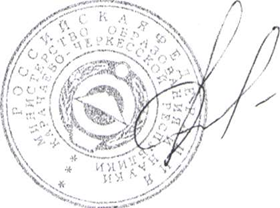 Министр                                                                                              И.В. КравченкоИсп. В.Г. ВоловикТел.: 26-69-58Приложение1к приказу Минобрнауки КЧР Положениео Конфликтной комиссии Карачаево-Черкесской  Республики при проведении государственной итоговой аттестации по образовательным программам основного общего образования в 2016 году 1. Общая часть1.1. Настоящее Положение о Конфликтной комиссии Карачаево-Черкесской  Республики при проведении государственной итоговой аттестации по образовательным программам основного общего образования в 2016 году (далее – Положение) разработано в соответствии с Порядком проведения государственной итоговой аттестации по образовательным программам основного общего образования, утвержденным приказом Министерства образования и науки Российской Федерации от 25 декабря 2013  №1394, и определяет порядок формирования и деятельности Конфликтной комиссии Карачаево-Черкесской  Республики  (далее – Комиссия).1.2. Комиссия создается Министерством образования и  науки Карачаево-Черкесской  Республики (далее – Минобрнауки КЧР) в целях рассмотрения апелляций участников государственной итоговой аттестации по образовательным программам основного общего образования на территории Карачаево-Черкесской  Республики  (далее – ГИА).1.3. Комиссия в своей деятельности руководствуется нормативными правовыми актами Минобрнауки РФ, Рособнадзора, Минобрнауки КЧР, настоящим Положением.1.4. Руководство и координацию деятельности Комиссии осуществляет ее председатель, назначенный Минобрнауки КЧР.1.5. Комиссия формируется из числа представителей Минобрнауки КЧР, органов местного самоуправления, профессиональных образовательных организаций, муниципальных органов управления образованием, руководителей образовательных, общественных организаций, действующих на территории КЧР.Состав Комиссии утверждается приказом Минобрнауки КЧР.1.6. В состав Комиссии не включаются члены ГЭК и предметных комиссий.1.7. При рассмотрении апелляции присутствуют:- члены ГЭК – по решению председателя ГЭК;- общественные наблюдатели, аккредитованные в установленном порядке.1.8. Апелляция рассматривается в присутствии участника ГИА (далее – апеллянт) и (или) его родителей (законных представителей). Также может рассматриваться и без участия апеллянта и (или) его родителей (законных представителей).1.9. Комиссия принимает и рассматривает апелляции участников ГИА и (или) их родителей (законных представителей), принимает решение по результатам рассмотрения апелляции об удовлетворении или отклонении апелляции, информирует апеллянтов, а также ГЭК и Республиканское государственное казенное образовательное учреждение «Центр информационных технологий» (далее - ЦИТ) о принятых решениях.Комиссия принимает и рассматривает апелляции участников ГИА: - о нарушении установленного порядка проведения ГИА;- о несогласии с выставленными баллами. 1.11. Комиссия не рассматривает апелляции по вопросам содержания и структуры заданий по учебным предметам, а также по вопросам, связанным:- с нарушением участником ГИА требований, установленных Порядком проведения ГИА;- с неправильным оформлением экзаменационной работы.1.12. Рассмотрение апелляции и проверка изложенных в ней фактов не проводится лицами, принимавшими участие в организации и (или) проведении соответствующего экзамена либо ранее проверявшими экзаменационную работу апеллянта.1.13. В целях выполнения своих функций Комиссия вправе запрашивать и получать у уполномоченных лиц и организаций необходимые документы и сведения, в том числе бланки ответов участника ГИА, сведения о лицах, присутствовавших на ГИА, о соблюдении порядка проведения ГИА и т.п.1.14. Решения Комиссии оформляются в виде протокола рассмотрения апелляции, в котором указывается решение Комиссии и причины, по которым было принято решение (в случае удовлетворения апелляции), и заверяется подписями членов Комиссии, принимавших участие в рассмотрении, а также привлеченных специалистов ЦИТ.1.15. Информационное и организационно-технологическое обеспечение работы Комиссии осуществляет ЦИТ.2. Прием и рассмотрение апелляций 2.1. Комиссия принимает в письменной форме апелляции от участников ГИА о нарушении установленного порядка проведения ГИА и о несогласии с выставленными баллами. 2.2. Апелляцию о нарушении установленного порядка проведения ГИА участник ГИА подает, не покидая ППЭ, уполномоченному ГЭК в день проведения экзамена по соответствующему учебному предмету.2.2.1. Апелляция составляется в письменной форме в двух экземплярах: один передается в Комиссию, другой, с пометкой ответственного лица о принятии ее на рассмотрение в Комиссию, остается у участника ГИА.2.2.2. Комиссия рассматривает апелляцию о нарушении установленного порядка проведения ГИА не более двух рабочих дней.2.2.3. В целях проверки изложенных в апелляции сведений о нарушении порядка проведения ГИА членами ГЭК организуется проведение проверки при участии: - организаторов, не задействованных в аудитории, в которой сдавал экзамен апеллянт;- технических специалистов и ассистентов;- общественных наблюдателей;- сотрудников, осуществляющих охрану правопорядка;- специалистов по проведению инструктажа и обеспечению лабораторных работ, не задействованных в аудитории, в которой сдавал экзамен апеллянт;- медицинских работников.2.2.4. Результаты проверки оформляются в форме заключения по результатам проверки изложенных в апелляции сведений о нарушении установленного порядка проведения экзамена. 2.2.5. Руководитель ППЭ совместно с уполномоченным ГЭК организовывают доставку апелляции и заключения по результатам проверки в Комиссию. В исключительных случаях возможна передача информации об апелляции средствами удаленной связи, однако персональные данные апеллянта в электронном формате могут быть переданы только с использованием защищенных каналов связи.2.2.6. В процессе рассмотрения апелляции Комиссия  вправе запрашивать у ЦИТ необходимые документы и сведения, в том числе бланки, сведения о лицах, присутствовавших при проведении экзамена, о соблюдении порядка проведения ГИА.2.2.7. При рассмотрении апелляции о нарушении установленного порядка проведении ГИА Комиссия рассматривает апелляцию и выносит одно из решений:	- об отклонении апелляции;	- об удовлетворении апелляции.2.2.8. При удовлетворении апелляции Комиссия принимает решение об аннулировании результата экзамена апеллянта. На основании решения Комиссии, ГЭК аннулирует результат экзамена и предоставляет участнику ГИА возможность сдать экзамен по соответствующему учебному предмету в иной день, предусмотренный расписанием проведения ГИА.При отклонении апелляции результат апеллянта не изменяется и остается действующим.2.2.9. После рассмотрения апелляции о нарушении установленного порядка проведения ГИА председатель Комиссии передает в ГЭК для утверждения и руководителю ЦИТ для внесения в РИС:	- протокол рассмотрения апелляции с указанием решения Комиссии;	- заключение по результатам проверки изложенных в апелляции сведений о нарушении установленного порядка проведения ГИА, копию протокола служебного расследования апелляции о нарушении установленного порядка проведения ГИА.2.2.10. В случае удовлетворения апелляции о нарушении установленного порядка проведения ГИА результат апеллянта будет аннулирован в РИС. 2.3. Апелляция о несогласии с выставленными баллами (апелляция по результатам) подается в течение двух рабочих дней со дня объявления результатов ГИА по соответствующему учебному предмету.2.3.1. Участники ГИА подают апелляцию в образовательную организацию, в которой они были допущены в установленном порядке к ГИА.   Заявление подается в двух экземплярах: один передается в Комиссию, другой, с пометкой ответственного лица, о принятии его на рассмотрение в Комиссию, остается у участника ГИА. Апелляция о несогласии с выставленными баллами может быть подана непосредственно в Конфликтную комиссию.2.3.2. Руководитель образовательной организации, принявший апелляцию, организовывает доставку апелляции, передает заявления ответственному специалисту муниципального органа управления образованием. Ответственный специалист передает заявления секретарю Комиссии под роспись. 2.3.3. Секретарь Комиссии регистрирует заявления в журнале регистрации апелляций.2.3.4. Для организации рассмотрения апелляции Комиссия передаёт сведения об апелляции в ЦИТ и получает из ЦИТ апелляционный комплект документов, который содержит:- протокол рассмотрения апелляции о несогласии с выставленными баллами с приложениями, предназначенными для внесения информации о ходе и результатах рассмотрения апелляции, а также для внесения подробной информации об изменениях, принятых Комиссией в случае удовлетворения апелляции;- распечатанные изображения:бланка регистрации;бланков ответов № 1 и № 2;бланков-протоколов проверки развернутых ответов; - распечатанные бланки распознавания:бланка регистрации;бланков ответов № 1 и № 2; бланков-протоколов проверки развернутых ответов; электронные носители, содержащие файлы с цифровой аудиозаписью устных ответов обучающихся;протоколы устных ответов.2.3.5. В случае участия апеллянта в рассмотрении апелляции, ему предъявляются все материалы апелляционного комплекта, после чего он письменно в соответствующем поле Протокола рассмотрения апелляции подтверждает, что ему предъявлены изображения выполненной им экзаменационной работы (заполнявшихся им бланков ГИА).2.3.6. Апеллянт должен удостовериться в правильности распознавания информации его бланков ГИА, и в том, что его экзаменационная работа проверена в соответствии с установленными требованиями.2.3.7. В случае обнаружения в процессе рассмотрения апелляции технических ошибок, допущенных при обработке экзаменационной работы апеллянта, Комиссия заполняет соответствующее приложение к Протоколу рассмотрения апелляции, в которое вносит все изменения, принятые решением Комиссии. 2.3.8. При возникновении спорных вопросов по оцениванию экзаменационной работы Комиссия устанавливает правильность ее оценивания. Для этого к рассмотрению апелляции привлекаются эксперты ПК по соответствующему учебному предмету, но не являющимися экспертами, проверявшими развернутые ответы апеллянта ранее.2.3.9. Привлеченные эксперты устанавливают правильность оценивания экзаменационной работы и дают соответствующие разъяснения апеллянту (его законному представителю).2.3.10. В случае принятия решения Комиссии на основании заключения привлеченных экспертов об изменении баллов за выполнение задания с развернутым ответом, Комиссия заполняет соответствующее приложение к Протоколу рассмотрения апелляции, в которое вносит все изменения, принятые решением Комиссии. Помимо этого привлеченные эксперты дают заключение о необходимости изменения баллов за развернутый ответ с обязательным указанием на конкретный критерий оценивания, которым соответствует выставляемый ими балл. 2.3.11. По результатам рассмотрения апелляции о несогласии с выставленными баллами Комиссия принимает решение:	об отклонении апелляции и сохранении выставленных баллов;	об удовлетворении апелляции и изменении баллов.2.3.12. Комиссия свое решение по результатам рассмотрения апелляции о несогласии с выставленными баллами фиксирует в Протоколе рассмотрения апелляции.  2.3.13. В случае принятия решения об удовлетворении апелляции Комиссия заполняет соответствующее приложение к Протоколу рассмотрения апелляции, в котором отражает выявленные ошибки в обработке и (или) проверке развернутых ответов участника ГИА.2.3.14. В случае удовлетворения апелляции Комиссия оформляет и выдает апеллянту уведомление о результатах рассмотрения апелляции с указанием всех изменений, которые были приняты при рассмотрении апелляции и внесены в Протокол рассмотрения апелляции.2.3.15. Участник ГИА подтверждает подписью в Протоколе рассмотрения апелляции и в уведомлении о результатах рассмотрения апелляции, что данные об изменениях, внесенные в эти два документа, совпадают. 2.3.16. Комиссия рассматривает апелляцию о несогласии с выставленными баллами не более четырех рабочих дней с момента ее подачи участником ГИА. 2.3.17. Для пересчета результатов ГИА Комиссия передает Протокол рассмотрения апелляции в ЦИТ для внесения информации об апелляции в РИС в течение двух календарных дней с момента принятия решения Комиссии.2.3.18. В случае обнаружения несоответствий изображений бланков ГИА (оригинала и копии их распознавания) и/или необоснованного изменения баллов за выполнение заданий с развернутым ответом апеллянта Комиссия сообщает в ЦИТ об установленном факте. ЦИТ направляет на рассмотрение в ГЭК информацию о несоответствиях и/или о необоснованном изменении баллов участника ГИА.2.3.19. В случае удовлетворения апелляции в РИС производится пересчет баллов апеллянта. Информация об обновленных результатах ГИА после перерасчета баллов в результате внесения апелляционных изменений направляется в муниципальные органы управления образованием.. В случае отклонения апелляции по решению Комиссии в РИС будет зафиксирован факт подачи апелляции и результат ее рассмотрения без изменения выставленных баллов. 2.3.21. После получения в РИС информации о результатах экзамена апеллянта, апелляция которого о несогласии с выставленными баллами была удовлетворена:2.3.22. ЦИТ предоставляет в Комиссию обновленные результаты экзамена апеллянта. 2.3.23. Комиссия информирует апеллянта о результатах перерасчета баллов, выставленных за выполнение экзаменационной работы.2.3.24. Председатель ГЭК утверждает обновленные результаты апеллянта на основании представления Комиссии.МИНИСТЕРСТВО ОБРАЗОВАНИЯ И НАУКИКАРАЧАЕВО-ЧЕРКЕССКОЙ РЕСПУБЛИКИПРИКАЗ